1. Сводные данные по бюджету времени (в неделях)2. График учебного процессаТ - теоретические занятия, У - учебная практика (в 4 и 5 семестре 18 ч в неделю), К - каникулы, ПА - промежуточная аттестация, П - производственная практика,  ГИА - государственная  итоговая аттестация3. План учебного процесса 43.01.02 Парикмахер (2 года 10 месяцев) 2020-2021 уч.годСОГЛАСОВАНО:Директор ООО «Виктория-96»_______________ Е.Н. Москаленко  «____»_____________ 2020 г.СОГЛАСОВАНО:Директор ООО «Виктория-96»_______________ Е.Н. Москаленко  «____»_____________ 2020 г.УТВЕРЖДАЮДиректор ГБП ОУ РК «КМТК»____________Е.А.Масленников«_____»___________2020 г.УЧЕБНЫЙ ПЛАНУЧЕБНЫЙ ПЛАНУЧЕБНЫЙ ПЛАНУЧЕБНЫЙ ПЛАНУЧЕБНЫЙ ПЛАНпрограммы подготовки квалифицированных рабочих, служащих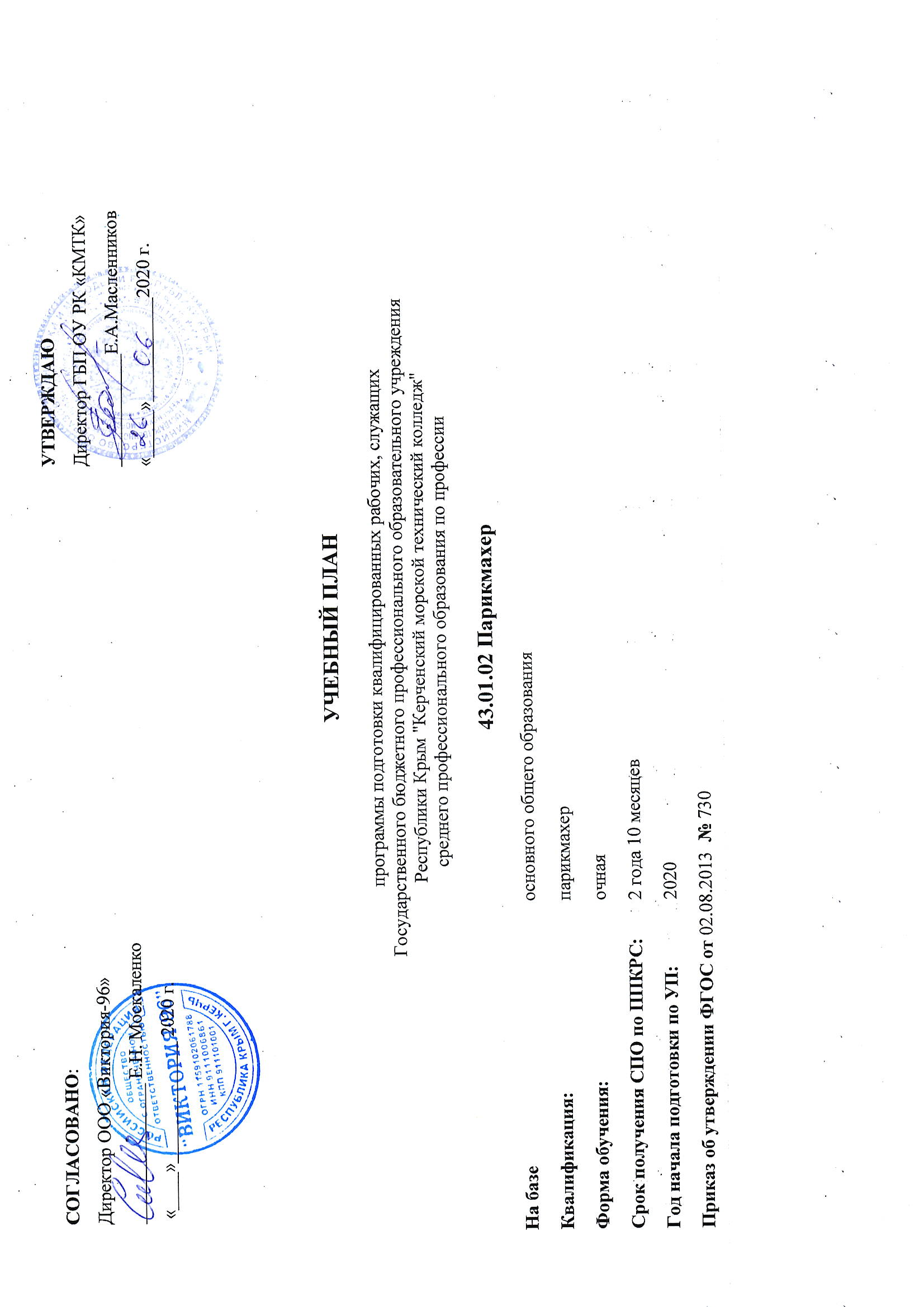 Государственного бюджетного профессионального образовательного учреждения Республики Крым "Керченский морской технический колледж"среднего профессионального образования по профессии43.01.02 Парикмахерпрограммы подготовки квалифицированных рабочих, служащихГосударственного бюджетного профессионального образовательного учреждения Республики Крым "Керченский морской технический колледж"среднего профессионального образования по профессии43.01.02 Парикмахерпрограммы подготовки квалифицированных рабочих, служащихГосударственного бюджетного профессионального образовательного учреждения Республики Крым "Керченский морской технический колледж"среднего профессионального образования по профессии43.01.02 Парикмахерпрограммы подготовки квалифицированных рабочих, служащихГосударственного бюджетного профессионального образовательного учреждения Республики Крым "Керченский морской технический колледж"среднего профессионального образования по профессии43.01.02 Парикмахерпрограммы подготовки квалифицированных рабочих, служащихГосударственного бюджетного профессионального образовательного учреждения Республики Крым "Керченский морской технический колледж"среднего профессионального образования по профессии43.01.02 ПарикмахерНа базеНа базеосновного общего образования основного общего образования основного общего образования Квалификация:Квалификация:парикмахерпарикмахерпарикмахерФорма обучения:Форма обучения:очная очная очная Срок получения СПО по ППКРС:Срок получения СПО по ППКРС:2 года 10 месяцев 2 года 10 месяцев 2 года 10 месяцев Год начала подготовки по УП:Год начала подготовки по УП:202020202020Приказ об утверждении ФГОС от 02.08.2013  № 730Приказ об утверждении ФГОС от 02.08.2013  № 730Приказ об утверждении ФГОС от 02.08.2013  № 730Приказ об утверждении ФГОС от 02.08.2013  № 730Приказ об утверждении ФГОС от 02.08.2013  № 730КурсыОбучение по дисциплинам и междисциплинарным курсамУчебная практикаПроизводственная практикаПромежуточная аттестацияГосударственная итоговая аттестацияКаникулыВсего12345678I курс3741152II курс32631152III курс882122243Всего7718215224147СентябрьСентябрьСентябрьСентябрьОктябрьОктябрьОктябрьОктябрьНоябрьНоябрьНоябрьНоябрьНоябрьДекабрьДекабрьДекабрьДекабрьЯнварьЯнварьЯнварьЯнварьЯнварьФевральФевральФевральФевральМартМартМартМартАпрельАпрельАпрельАпрельМайМайМайМайМайИюньИюньИюньИюньИюльИюльИюльИюльАвгустАвгустАвгустАвгустАвгустНедели123456789101112131415161718192021222324252627282930313233343536373839404142434445464748495051521ТТТТТТТТТТТТУТУТУТУТУТУККТУТУТУТУТУТУТУТУТУТУТУТУТУТУТУТУТУТУТТТТТТККККККККК2ТТТУТУТУТУТУТУТУТУТУТУТУТУТТПАККТТТТТТТТТТУТУТУТУТУТУТУТУТУТУТУТУТПАПАККККККККК3ТУТУТУТУТУТУТУТУТУТУТУТУТУТУТУТУПАККППППППППППППППППППППППАГИАГИА ИндексНаименование циклов, дисциплин, профессиональных модулей, МДК, практикФормы промежуточной аттестацииФормы промежуточной аттестацииФормы промежуточной аттестацииФормы промежуточной аттестацииУчебная нагрузка обучающихся (час.)Учебная нагрузка обучающихся (час.)Учебная нагрузка обучающихся (час.)Учебная нагрузка обучающихся (час.)Учебная нагрузка обучающихся (час.)Учебная нагрузка обучающихся (час.)Учебная нагрузка обучающихся (час.)Учебная нагрузка обучающихся (час.)Распределение обязательной аудиторной нагрузки по курсам и семестрам (час.в семестр)Распределение обязательной аудиторной нагрузки по курсам и семестрам (час.в семестр)Распределение обязательной аудиторной нагрузки по курсам и семестрам (час.в семестр)Распределение обязательной аудиторной нагрузки по курсам и семестрам (час.в семестр)Распределение обязательной аудиторной нагрузки по курсам и семестрам (час.в семестр)Распределение обязательной аудиторной нагрузки по курсам и семестрам (час.в семестр)Распределение обязательной аудиторной нагрузки по курсам и семестрам (час.в семестр)Распределение обязательной аудиторной нагрузки по курсам и семестрам (час.в семестр)Распределение обязательной аудиторной нагрузки по курсам и семестрам (час.в семестр)Распределение обязательной аудиторной нагрузки по курсам и семестрам (час.в семестр) ИндексНаименование циклов, дисциплин, профессиональных модулей, МДК, практикЗачетыЗачетыЭкзамены Дифференц. зачетымаксимальнаямаксимальнаясамостоятельная работав т.ч. индивидуальный проектОбязательная аудиторнаяОбязательная аудиторнаяОбязательная аудиторнаяОбязательная аудиторнаяI курсI курсI курсI курсII курсII курсII курсIII курсIII курсIII курс ИндексНаименование циклов, дисциплин, профессиональных модулей, МДК, практикЗачетыЗачетыЭкзамены Дифференц. зачетымаксимальнаямаксимальнаясамостоятельная работав т.ч. индивидуальный проектОбязательная аудиторнаяОбязательная аудиторнаяОбязательная аудиторнаяОбязательная аудиторнаяI курсI курсI курсI курсII курсII курсII курсIII курсIII курсIII курс ИндексНаименование циклов, дисциплин, профессиональных модулей, МДК, практикЗачетыЗачетыЭкзамены Дифференц. зачетымаксимальнаямаксимальнаясамостоятельная работав т.ч. индивидуальный проектОбязательная аудиторнаяОбязательная аудиторнаяОбязательная аудиторнаяОбязательная аудиторнаяI курсI курсI курсI курсII курсII курсII курсIII курсIII курсIII курс ИндексНаименование циклов, дисциплин, профессиональных модулей, МДК, практикЗачетыЗачетыЭкзамены Дифференц. зачетымаксимальнаямаксимальнаясамостоятельная работав т.ч. индивидуальный проектвсего занятийв т. ч.в т. ч.в т. ч.1 сем.1 сем.2 сем.2 сем.3 сем.3 сем.4 сем.5 сем.6 сем.6 сем. ИндексНаименование циклов, дисциплин, профессиональных модулей, МДК, практикЗачетыЗачетыЭкзамены Дифференц. зачетымаксимальнаямаксимальнаясамостоятельная работав т.ч. индивидуальный проектвсего занятийЛекций, уроковлаб. и практ. занятийлаб. и практ. занятий1 сем.1 сем.2 сем.2 сем.3 сем.3 сем.4 сем.5 сем.6 сем.6 сем.ОУД.00Общеобразовательный цикл311610241024402052133471871847647663463440240254000Общие учебные дисциплины21337107100142391850550534034047047025525535800ОУД.01Русский язык 441 342114114228216121251517272343471ОУД.02Литература412568585171155161634344848343455ОУД.03Иностранный язык41342114114228022822868687272343454ОУД.04История42568585171161101034347272343431ОУД.05Математика441513171171342292505085859696686893ОУД.06Астрономия4602020403288171723ОУД.07Физическая культура123425685851711016116134347272343431ОУД.08Основы безопасности жизнедеятельности210836367252202034343838Учебные дисциплины из обязательных предметных областей79725225240505302203203858511611612212218200ОУД.09Родная литература387292958526637372121ОУД.10Информатика4296858540171017117134344848333356ОУД.11Естествознание:44241413813802762502626515131316868126ОУД.11Физика123414182784451513131ОУД.11Химия144484896851111343462ОУД.11Биология147494998871111343464Дополнительные учебные дисциплины186626201241141010515148482525000ОУД.12Право/Экономика318662621241141010515148482525ОП.00Общепрофессиональный цикл 40812412428415512912966665656626236640ОП.01Экономические и правовые основы профессиональной деятельности54816163216161632ОП.02Основы культуры профессионального общения54816163220121232ОП.03Санитария и гигиена1481616321616163232ОП.04Основы физиологии кожи и волос263212142212121343488ОП.05Специальный рисунок311739397841373748483030ОП.06Безопасность жизнедеятельности484161668412727323236П.00Профессиональный цикл 6742382384362242122123434666640401081880ПМ.00Профессиональные модули594198198396220176176343466664040961600ПМ.01Выполнение стрижек и укладок волос6к16к12107070140806060343466664040000МДК.01.01Стрижки и укладки волос332107070140806060343466664040УП.01Учебная практика3216216021621636361081087272ПП.01Производственная практика611441440144144144ПМ.02Выполнение химической завивки волос6к16к11143838764036360000007600МДК.02.01Химическая завивка волос4411438387640363676УП.02Учебная практика41081080108108108ПП.02Производственная практика611081080108108108ПМ.03Выполнение окрашивания волос6к16к1150505010060404000000020800МДК.03.01Окрашивание волос5515050501006040402080УП.03Учебная практика518018036144144180ПП.03Производственная практика611801800180180180ПМ.04Оформление причесок6к16к11204040804040400000000800МДК.04.01Искусство прически5512040408040404080УП.04Учебная практика51441440144144144ПП.04Производственная практика613243240324324324ФК.00Физическая культура804040404363600000012280ФК.01Физическая культура580404040436361228ВСЕГО ПО ДИСЦИПЛИНАМ И МДК4198138613864027721713105910595765767567565045046842520Учебная и производственная практики 140400140401404140436361081087272108324756Учебная практика648006480648648363610810872721083240Производственная практика75600756075675600000000756ГИАГосударственная итоговая аттестация727272 ПАПромежуточная аттестация1801803636723636Итого585413861386404428171324632463612612864864612612864612864Консультации  из расчета 4 часа на одного обучающегося в учебном году  Консультации  из расчета 4 часа на одного обучающегося в учебном году  Консультации  из расчета 4 часа на одного обучающегося в учебном году  Консультации  из расчета 4 часа на одного обучающегося в учебном году  Консультации  из расчета 4 часа на одного обучающегося в учебном году  Консультации  из расчета 4 часа на одного обучающегося в учебном году  Консультации  из расчета 4 часа на одного обучающегося в учебном году  Консультации  из расчета 4 часа на одного обучающегося в учебном году  Консультации  из расчета 4 часа на одного обучающегося в учебном году  Консультации  из расчета 4 часа на одного обучающегося в учебном году  ЭкзаменовЭкзаменовЭкзаменов1144211Консультации  из расчета 4 часа на одного обучающегося в учебном году  Консультации  из расчета 4 часа на одного обучающегося в учебном году  Консультации  из расчета 4 часа на одного обучающегося в учебном году  Консультации  из расчета 4 часа на одного обучающегося в учебном году  Консультации  из расчета 4 часа на одного обучающегося в учебном году  Консультации  из расчета 4 часа на одного обучающегося в учебном году  Консультации  из расчета 4 часа на одного обучающегося в учебном году  Консультации  из расчета 4 часа на одного обучающегося в учебном году  Консультации  из расчета 4 часа на одного обучающегося в учебном году  Консультации  из расчета 4 часа на одного обучающегося в учебном году  Дифф. зачетовДифф. зачетовДифф. зачетов33334466411Консультации  из расчета 4 часа на одного обучающегося в учебном году  Консультации  из расчета 4 часа на одного обучающегося в учебном году  Консультации  из расчета 4 часа на одного обучающегося в учебном году  Консультации  из расчета 4 часа на одного обучающегося в учебном году  Консультации  из расчета 4 часа на одного обучающегося в учебном году  Консультации  из расчета 4 часа на одного обучающегося в учебном году  Консультации  из расчета 4 часа на одного обучающегося в учебном году  Консультации  из расчета 4 часа на одного обучающегося в учебном году  Консультации  из расчета 4 часа на одного обучающегося в учебном году  Консультации  из расчета 4 часа на одного обучающегося в учебном году  ЗачетовЗачетовЗачетов000